LĒMUMSRēzeknē2023.gada 21.decembrī	Nr. 1440 (prot. Nr.27, 16.§)Par pašvaldības nekustamā īpašuma, kas atrodas Pilskalna ielā 1, Pušā, Pušas pagastā pārdošanu atkārtotā elektroniskā izsolē ar augšupejošu soliPamatojoties uz Pašvaldību likuma 10.panta pirmās daļas 16.punktu un 21.punktu, Publiskas personas mantas atsavināšanas likuma 3.panta otro daļu, 5.panta pirmo un piekto daļu, 8.panta otro un trešo daļu un 9.panta otro daļu, ņemot vērā Rēzeknes novada pašvaldības 2023.gada 5.janvāra noteikumu Nr.6 “Kārtība, kādā notiek pašvaldības nekustamā īpašuma un kustamās mantas atsavināšanas process - izsoles kārtībā un atsavināšanas rezultātā iegūto līdzekļu izlietošana Rēzeknes novada pašvaldībā”, iestādes “Maltas apvienības pārvalde” 2023.gada 5.decembra ierosinājumu Nr.MALTPA/2023/2.2./1467 un Finanšu komitejas 2023.gada 14.decembra priekšlikumu, Rēzeknes novada pašvaldība nolemj:Nodot atsavināšanai, pārdodot atkārtotā elektroniskā izsolē ar augšupejošu soli, pašvaldības nekustamo īpašumu, kas atrodas Pilskalna iela 1, Pušā, Pušas pagastā ar kadastra Nr.7880 004 0312, kas sastāv no zemes vienības ar kadastra apzīmējumu 7880 004 0312 ar platību 0,21 ha un ēkas ar kadastra apzīmējumu 7880 004 0312 001, platība 145,2 m2, Rēzeknes novadā.Apstiprināt pašvaldības nekustamā īpašumu, kas atrodas Pilskalna iela 1, Pušā, Pušas pagastā, Rēzeknes novadā ar kadastra Nr.7880 004 0312, izsoles noteikumus (izsoles noteikumi pievienoti). Apstiprināt pašvaldības nekustamā īpašuma nosacīto cenu – EUR 3 420,00 (trīs tūkstoši četri simti divdesmit euro, 00 centi).Apstiprināt pašvaldības nekustamā īpašumu, kas atrodas Pilskalna iela 1, Pušā, Pušas pagastā, Rēzeknes novadā ar kadastra Nr.7880 004 0312  pirkuma līguma projektu (pirkuma līguma projekts pievienots).Uzdot iestādes “Maltas apvienības pārvaldei” publicēt sludinājumu par nekustamā īpašuma izsoli laikrakstā “Rēzeknes Vēstis” un Rēzeknes novada pašvaldības mājas lapā. Noteikt, ka maksājumi, kas saistīti ar šī lēmuma 1.punktā minētā pašvaldības īpašuma izsoles sludinājuma publicēšanu laikrakstos un elektronisko izsoļu vietnē, veicami no Maltas apvienības pārvaldes budžeta līdzekļiem. Uzdot Rēzeknes novada pašvaldības elektronisko izsoļu komisijai ievietot elektronisko izsoļu vietnē https://izsoles.ta.gov.lv informāciju par šī lēmuma 1.punktā minētā pašvaldības īpašuma izsoli. Izsoles rezultātus komisijai iesniegt apstiprināšanai Rēzeknes novada domei.Domes priekšsēdētājs			                                    	Monvīds Švarcs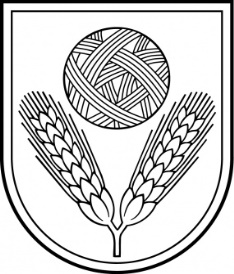 Rēzeknes novada DomeReģ.Nr.90009112679Atbrīvošanas aleja 95A, Rēzekne, LV – 4601,Tel. 646 22238; 646 22231, 646 25935,e–pasts: info@rezeknesnovads.lvInformācija internetā: http://www.rezeknesnovads.lv